ელექტრონული ტენდერის განაცხადი№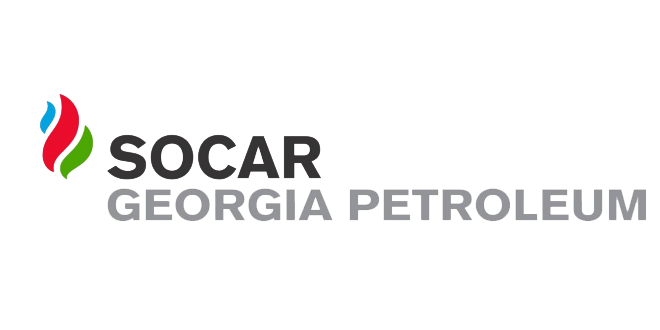 1ტენდერის აღწერილობაშპს „სოკარ ჯორჯია პეტროლეუმი“-ს საკუთრებაში არსებულ ობიექტებზე სასმელი წყლის მიწოდება 19ლ ტარა ბიდონით და აღნიშნული სერვისის პერიოდში დისპენსერებითა და შესაბამისი აღჭურვილობით დროებით უზრუნველყოფა დანართში მითითებული რაოდენობები თვის ჭრილში შესაძლოა მცირედით შეიცვალოს.2კონკრეტული დავალება დისპენსერებისა და წყლის ბიდონებით მომარაგების მომსახურება დანართში მითითებულ მისამართებზე.3მოთხოვნები პრეტენდენტების მიმართ3 წლიანი გამოცდილება4გადახდის პირობები მოწოდებიდან ყოველი მომდევნო თვის 5 რიცხვამდე5ტენდერის ვადები  7 კალენდარული დღე6ხელშეკრულების ვადები 1 წელი7საგარანტიო პირობები - 8საკონტაქტო პირიანა ბაძაღუა 5574301609სხვა